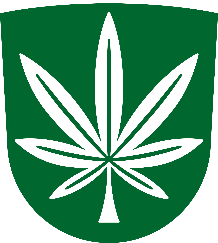 KANEPI VALLAVOLIKOGUVolikogu 15.08.2019 istungi                                           09.08.2019 nr 1-7/2019/19-1päevakorraprojekti esitamineKanepi Vallavolikogu erakorraline istung toimub neljapäeval, 15. augustil algusega kell 18:00 Hotel Tigra konverentsiruumis aadressiga E.Veidenbauma iela 2, Priekuļi, Läti Vabariik. Väljasõit Kanepi vallamaja juurest 15.08.2019 kell 9.30.Päevakorra projekt:1. Arvamuse andmine Kolleri V uuringuruumi geoloogilise uuringu loa taotluse ja otsuse eelnõu kohta. Ettekandja vallavanem Piret Rammul 2. Kanepi Gümnaasiumi remont. Ettekandja vallavanem Piret Rammul3. Päevakajalised teemad4. Vallavanema infominutidKaido Kõivvolikogu esimees